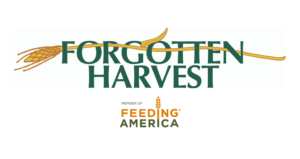 Free Food PantryEvery Wednesday,8:30am – 11:30amFree food will be distributed during these times or until food runs out.